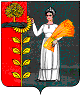 СОВЕТ ДЕПУТАТОВ СЕЛЬСКОГО ПОСЕЛЕНИЯ ДУРОВСКИЙ СЕЛЬСОВЕТ ДОБРИНСКОГО МУНИЦИПАЛЬНОГО РАЙОНА ЛИПЕЦКОЙ ОБЛАСТИ37-я сессия V- созываРЕШЕНИЕ03.04.2018  года                                    с. Дурово 		          № 128- рсОб исполнении бюджета сельского  поселения Дуровский сельсовет за 2017 год                Рассмотрев представленный администрацией сельского поселения Дуровский сельсовет проект решения «Об  исполнении бюджета сельского  бюджета за 2017 год», руководствуясь  Уставом сельского поселения Дуровский сельсовет, Положением «О бюджетном процессе администрации сельского поселения Дуровский сельсовет»  и учитывая решение постоянной комиссии по экономике, бюджету, муниципальной собственности и социальным вопросам,  Совет депутатов  сельского поселения Дуровский сельсовет РЕШИЛ:1. Утвердить отчет «Об исполнение бюджета сельского поселения Дуровский      сельсовет за 2017 год» (прилагается).2. Направить указанный нормативный правовой акт главе сельского поселения для подписания и официального обнародования.3. Настоящее решение вступает в силу со дня его официального обнародования.Председатель Совета депутатов сельского поселения Дуровский сельсовет                                                                                         С.В. Ходяков             Утвержден решением Совета депутатов сельского поселения Дуровский  сельсовет от 03.04.2018 г. № 128-рсОтчет об исполнении бюджета сельского поселенияДуровский сельсовет за 2017 год1. Утвердить отчет об исполнении бюджета сельского поселения Дуровский сельсовет за 2017 год по доходам в сумме 5059953,76 рублей и по расходам в сумме 4649904,42 рублей с превышением доходов над расходами (профицитом)  410049,34 рублей.2.Утвердить исполнение местного бюджета по следующим показателям:- доходам бюджета по кодам классификации доходов бюджетов согласно приложению 4 к настоящему решению; - расходам бюджета по разделам и подразделам классификации расходов бюджетов согласно приложению 6 к настоящему решению;- расходам бюджета по ведомственной структуре расходов местного бюджета согласно приложению 8 к настоящему решению;- расходам бюджета по разделам, подразделам, целевым статьям и видам расходов функциональной классификации расходов бюджетов согласно приложению 10 к настоящему решению;- источникам финансирования дефицита бюджета сельского поселения на 2017 год согласно приложению 17 к настоящему решению.3. Настоящее решение вступает в силу со дня его официального обнародования.Глава администрациисельского поселенияДуровский сельсовет					                                    С.В. ХодяковПриложение 4к отчету об исполнении бюджета сельского поселения Дуровский сельсовет за 2017 годОбъем доходов по бюджету сельского поселения Дуровский сельсовет Добринского муниципального района Липецкой области Российской Федерации на 2017 год Приложение 6к отчету об исполнении бюджета сельского поселения Дуровский сельсовет за 2017 годРаспределение бюджетных ассигнований сельского поселения по разделам и подразделениям классификации расходов бюджетов Российской Федерации на 2017 годПриложение 8к отчету об исполнении бюджета сельского поселения Дуровский сельсовет за 2017 годВЕДОМСТВЕННАЯ СТРУКТУРАрасходов бюджета сельского поселения на 2017 годПриложение 10к отчету об исполнении бюджета сельского поселения Дуровский сельсовет за 2017 годРаспределение расходов бюджета сельского поселения по разделам, подразделам, целевым статьям(муниципальным программам и непрограммным направлениям деятельности), группам видов расходов классификации расходов бюджетов Российской Федерации на 2017 год	  Приложение 17к отчету об исполнении бюджета сельского поселения Дуровский сельсовет за 2017 годИсточники финансирования дефицита бюджета сельского поселения на 2017 годКод бюджетной классификацииНаименование показателейСумма                           2017 г. (в рублях)Налоговые доходы1 276 977,25101 02010 01 0000 110Налог на доходы с физических лиц136 424,17105 01000 00 0000 110Налог, взимаемый в связи с применением упрощенной системы налогообложения4510,00106 01000 00 0000 110Налог на имущество физических лиц58 192,84106 06000 00 0000 110Земельный налог1 077 850,24Неналоговые доходы568 434,261 14 06025 10 0000 430Доходы от продажи земельных участков, находящихся в собственности сельских поселений (за исключением земельных участков муниципальных бюджетных и автономных учреждений)552 604,261 17 14030 10 0000 180Средства самообложения граждан, зачисляемые в бюджеты сельских поселений15 830,001 00 00000 00 0000 000Итого собственных доходов1 845 411,51202 15001 10 0000 151Дотации бюджетам сельских поселений на выравнивание бюджетной обеспеченности1 133 300,002 02 15002 10 0000 151Дотации бюджетам поселений на поддержку мер по обеспечению сбалансированности местных бюджетов1 072 900,00202 29999 00 0000 151Прочие субсидии бюджетам сельских поселений95 442,25202 35118 00 0000 151Субвенция бюджетам поселений на осуществление первичного воинского учета на территориях, где отсутствуют военные комиссариаты69 800,00202 40014 10 0000 151Межбюджетные трансферты, передаваемые бюджетам сельских поселений из бюджетов муниципальных районов на осуществление части полномочий по решению вопросов местного значения в соответствии с заключенными соглашениями793 100,00207 05030 00 0000 180Прочие безвозмездные поступления в бюджеты сельских поселений50 000,002 00 00000 00 0000 000Безвозмездные поступления, всего3 214 542,25ВСЕГО ДОХОДОВ5 059 953,76НаименованиеРазделПодразделСумма (в рублях)Всего4 649 904,42Общегосударственные вопросы012 045 925,74Функционирование высшего должностного лица субъекта Российской Федерации и муниципального образования0102708 122,25Функционирование Правительства Российской Федерации, высших исполнительных органов государственной власти субъектов Российской Федерации, местных администраций01041 175 164,49Обеспечение деятельности финансовых, налоговых и таможенных органов и органов финансового (финансово-бюджетного) надзора0106135 222,00Другие общегосударственные вопросы011327 417,00Национальная оборона0269 800,00Мобилизационная  и вневойсковая подготовка020369 800,00Национальная экономика04793 100,00Дорожное хозяйство (дорожные фонды)0409793 100,00Жилищно-коммунальное хозяйство05304 350,38Благоустройство0503304 350,38Культура, кинематография081 280 704,00Культура08011 280 704,00Социальная политика1019 024,30Пенсионное обеспечение100119 024,30Физическая культура и спорт11137 000,00Массовый спорт1102137 000,00НаименованиеГлавный распорядительРазделПодразделЦелевая статьяВид доходовСумма (в рублях)Администрация сельского поселения Дуровский сельсовет Добринского муниципального района Липецкой области Российской Федерации,всего9064  649 904,42Общегосударственные вопросы906012 045 925,74Функционирование высшего должностного лица субъекта Российской Федерации и муниципального образования9060102708 122,25Непрограммные расходы бюджета поселения906010299 0 00 00000708 122,25Обеспечение деятельности органов местного самоуправления906010299 1 00 00000708 122,25Обеспечение деятельности главы местной администрации (исполнительно-распорядительного органа муниципального образования)906010299 1 00 00050708 122,25Расходы на выплаты персоналу в целях обеспечения выполнения функций государственными (муниципальными) органами, казенными учреждениями, органами управления государственными внебюджетными фондами906010299 1 00 00050100708 122,25Функционирование Правительства Российской Федерации, высших исполнительных органов государственной власти субъектов Российской Федерации, местных администраций90601041 175 164,49Непрограммные расходы бюджета поселения906010499 0 00 000001 175 164,49Иные непрограммные мероприятия бюджета поселения906010499 9 00 00000Иные непрограммные мероприятия бюджета поселения906010499 9 00 00000Расходы на выплаты по оплате труда работников органов местного самоуправления906010499 9 00 00110745 739,22Расходы на выплаты персоналу в целях обеспечения выполнения функций государственными (муниципальными) органами, казенными учреждениями, органами управления государственными внебюджетными фондами906010499 9 00 00110100745 739,22Расходы на обеспечение функций органов местного самоуправления(за исключением расходов на выплаты по оплате труда работников указанных органов)906010499 9 00 00120429425,27Закупка товаров, работ и услуг для обеспечения государственных (муниципальных) нужд906010499 9 00 00120200373 736,99Иные бюджетные ассигнования906010499 9 00 0012080055688,28Обеспечение деятельности финансовых, налоговых и таможенных органов и органов финансового (финансово-бюджетного) надзора9060106135 222,00Непрограммные расходы бюджета поселения906010699 0 00 00000135 222,00Иные непрограммные мероприятия906010699 9 00 00000135 222,00Межбюджетные трансферты бюджету муниципального района из бюджета поселения  на осуществление части полномочий по решению вопросов местного значения в соответствии с заключенным соглашением906010699 9 00 00130135 222,00Межбюджетные трансферты906010699 9 00 00130500135 222,00Другие общегосударственные вопросы906011327 417,00Муниципальная программа сельского поселения «Устойчивое развитие территории сельского поселения Дуровский сельсовет на 2014-2020 годы»906011301 0 00 0000027 417,00Подпрограмма «Обеспечение реализации муниципальной политики на территории сельского поселения Дуровский сельсовет»906011301 4 00 0000027 417,00Основное мероприятие «Приобретение услуг по сопровождению сетевого программного обеспечения по электронному ведению похозяйственного учета»906011301 4 02 0000013 000,00Приобретение программного обеспечения по электронному ведению похозяйственного учета в поселении906011301 4 02 862707 042,00Закупка товаров, работ и услуг для обеспечения государственных (муниципальных) нужд906011301 4 02 862702007 042,00Расходы на приобретение программного обеспечения на условиях софинансирования с областным бюджетом906011301 4 02 S62705 958,00Закупка товаров, работ и услуг для государственных(муниципальных) нужд906011301 4 02 S62702005 958,00Основное мероприятие «Ежегодные членские взносы в Ассоциацию «Совета муниципальных образований»»906011301 4 03 000001 917,00Расходы на оплату членских взносов906011301 4 03 200801 917,00Иные бюджетные ассигнования906011301 4 03 200808001 917,00Основное мероприятие «Прочие мероприятия по обеспечению реализации муниципальной политики на территории сельского поселения»906011301  4 04 000003 500,00Расходы на создание (передачу) производственно-нормативной документации по охране окружающей природной среды906011301 4 04 202803 500,00Закупка товаров, работ и услуг для обеспечения государственных (муниципальных) нужд906011301 4 04 202802003 500,00Реализация направления расходов основного мероприятия «Прочие мероприятия по обеспечению реализации муниципальной политики на территории сельского поселения»906011301 4 04 999999 000,00Закупка товаров, работ и услуг для обеспечения государственных (муниципальных) нужд906011301 4 04 999992009 000,00Национальная оборона9060269 800,00Мобилизационная  и вневойсковая подготовка906020369 800,00Непрограммные расходы бюджета поселения906020399 0 00 0000069 800,00Иные непрограммные мероприятия906020399 9 00 0000069 800,00Осуществление первичного воинского учета на территориях, где отсутствуют военные комиссариаты906020399 9 00 5118069 800,00Расходы на выплаты персоналу в целях обеспечения выполнения функций государственными (муниципальными) органами, казенными учреждениями, органами управления государственными внебюджетными фондами906020399 9 00 5118010062 400,00Закупка товаров, работ и услуг для обеспечения государственных (муниципальных) нужд906020399 9 00 511802007 400,00Национальная экономика90604793 100,00Дорожное хозяйство (дорожные фонды)9060409793 100,00Муниципальная программа сельского поселения «Устойчивое развитие территории сельского поселения Дуровский сельсовет на 2014-2020 годы»906040901 0 00 00000793 100,00Подпрограмма «Обеспечение населения качественной, развитой инфраструктурой и повышения уровня благоустройства территории сельского поселения Дуровский сельсовет»906040901 1 00 00000793 100,00Основное мероприятие «Содержание автодорог местного значения сельского поселения Дуровский сельсовет»906040901 1 01 00000793 100,00Расходы на содержание и текущий ремонт дорог906040901 1 01 20130793 100,00Закупка товаров, работ и услуг для обеспечения государственных (муниципальных) нужд906040901 1 01 20130200793 100,00Жилищно-коммунальное хозяйство90605304 350,38Благоустройство9060503304 350,38Муниципальная программа сельского поселения «Устойчивое развитие территории сельского поселения Дуровский сельсовет на 2014-2020 годы»906050301 0 00 00000304 350,38Подпрограмма «Обеспечение населения качественной, развитой инфраструктурой и повышение уровня благоустройства территории сельского поселения Дуровский сельсовет»906050301 1 00 00000304 350,38Основное мероприятие «Текущие расходы на содержание, реконструкцию и поддержание в рабочем состоянии системы уличного освещения сельского поселения»906050301 1 03  00000140 323,12Расходы на уличное освещение906050301 1 03  20010140 323,12Закупка товаров, работ и услуг для обеспечения государственных (муниципальных) нужд906050301 1 03  20010200140 064,17Иные бюджетные ассигнования906050301 1 03  20010800258,95Расходы на организацию освещения улиц906050301 1 03 8615088 400,00Закупка товаров, работ и услуг для обеспечения государственных (муниципальных) нужд906050301 1 03 8615020088 400,00Основное мероприятие «Прочие мероприятия по благоустройству сельского поселения906050301 1 04  0000075 627,26Реализация направления расходов основного мероприятия «Прочие мероприятия по благоустройству сельского поселения»906050301 1 04  9999975 627,26Закупка товаров, работ и услуг для обеспечения государственных (муниципальных) нужд906050301 1 04  9999920065 627,26Иные бюджетные ассигнования906050301 1 04 9999980010 000,00Культура, кинематография906081 280 704,00Культура90608011 280 704,00Муниципальная программа сельского поселения «Устойчивое развитие территории сельского поселения Дуровский сельсовет на 2014-2020 годы»906080101 0 00 000001 280 704,00Подпрограмма «Развитие социальной сферы на территории сельского поселения Дуровский сельсовет»906080101 2 00 000001 280 704,00Основное мероприятие «Создание условий и проведение мероприятий, направленных на развитие культуры сельского поселения»906080101 2 01 000001 280 704,00Предоставление бюджетным и автономным учреждениям субсидий906080101 2 01 090001 280 704,00Предоставление субсидий бюджетным, автономным учреждениям и иным некоммерческим организациям906080101 2 01 090006001 280 704,00Социальная политика9061019 024,30Пенсионное обеспечение906100119 024,30Муниципальная программа сельского поселения «Устойчивое развитие территории сельского поселения Дуровский сельсовет на 2014-2020 годы»906100101 0 00 0000019 024,30Подпрограмма «Обеспечение реализации муниципальной политики на территории сельского поселения Дуровский сельсовет»906100101 4 00 0000019 024,30Основное мероприятие «Пенсионное обеспечение муниципальных служащих поселения»906100101 4 08 0000019 024,30Реализация направления расходов основного мероприятия «Пенсионное обеспечение муниципальных служащих поселения»9061001 01 4 08 9999919 024,30Социальное обеспечение и иные выплаты населению9061001 01 4 08 9999930019 024,30Физическая культура и спорт90611137 000,00Массовый спорт9061102137 000,00Муниципальная программа сельского поселения «Устойчивое развитие территории сельского поселения Дуровский сельсовет на 2014-2020 годы»906110201 0 00 00000137 000,00Подпрограмма «Развитие социальной сферы на территории сельского поселения Дуровский сельсовет»906110201 2 00 00000137 000,00Основное мероприятие «Создание условий и проведение мероприятий, направленных на развитие физической культуры и массового спорта на территории сельского поселения»906110201 2 02 00000137 000,00Расходы на приобретение спортивного инвентаря и проведение спортивных мероприятий906110201 2 02 20050137 000,00Закупка товаров, работ и услуг для обеспечения государственных (муниципальных) нужд906110201 2 02 20050200137 000,00НаименованиеРазделПодразделЦелевая статьяВид доходовСумма (в рублях)Администрация сельского поселения Дуровский сельсовет Добринского муниципального района Липецкой области Российской Федерации,всего4  649 904,42Общегосударственные вопросы012 045 925,74Функционирование высшего должностного лица субъекта Российской Федерации и муниципального образования0102708 122,25Непрограммные расходы бюджета поселения010299 0 00 00000708 122,25Обеспечение деятельности органов местного самоуправления010299 1 00 00000708 122,25Обеспечение деятельности главы местной администрации (исполнительно-распорядительного органа муниципального образования)010299 1 00 00050708 122,25Расходы на выплаты персоналу в целях обеспечения выполнения функций государственными (муниципальными) органами, казенными учреждениями, органами управления государственными внебюджетными фондами010299 1 00 00050100708 122,25Функционирование Правительства Российской Федерации, высших исполнительных органов государственной власти субъектов Российской Федерации, местных администраций01041 175 164,49Непрограммные расходы бюджета поселения010499 0 00 000001 175 164,49Иные непрограммные мероприятия бюджета поселения010499 9 00 00000Иные непрограммные мероприятия бюджета поселения010499 9 00 00000Расходы на выплаты по оплате труда работников органов местного самоуправления010499 9 00 00110745 739,22Расходы на выплаты персоналу в целях обеспечения выполнения функций государственными (муниципальными) органами, казенными учреждениями, органами управления государственными внебюджетными фондами010499 9 00 00110100745 739,22Расходы на обеспечение функций органов местного самоуправления(за исключением расходов на выплаты по оплате труда работников указанных органов)010499 9 00 00120429425,27Закупка товаров, работ и услуг для обеспечения государственных (муниципальных) нужд010499 9 00 00120200373 736,99Иные бюджетные ассигнования010499 9 00 0012080055688,28Обеспечение деятельности финансовых, налоговых и таможенных органов и органов финансового (финансово-бюджетного) надзора0106135 222,00Непрограммные расходы бюджета поселения010699 0 00 00000135 222,00Иные непрограммные мероприятия010699 9 00 00000135 222,00Межбюджетные трансферты бюджету муниципального района из бюджета поселения  на осуществление части полномочий по решению вопросов местного значения в соответствии с заключенным соглашением010699 9 00 00130135 222,00Межбюджетные трансферты010699 9 00 00130500135 222,00Другие общегосударственные вопросы011327 417,00Муниципальная программа сельского поселения «Устойчивое развитие территории сельского поселения Дуровский сельсовет на 2014-2020 годы»011301 0 00 0000027 417,00Подпрограмма «Обеспечение реализации муниципальной политики на территории сельского поселения Дуровский сельсовет»011301 4 00 0000027 417,00Основное мероприятие «Приобретение услуг по сопровождению сетевого программного обеспечения по электронному ведению похозяйственного учета»011301 4 02 0000013 000,00Приобретение программного обеспечения по электронному ведению похозяйственного учета в поселении011301 4 02 862707 042,00Закупка товаров, работ и услуг для обеспечения государственных (муниципальных) нужд011301 4 02 862702007 042,00Расходы на приобретение программного обеспечения на условиях софинансирования с областным бюджетом011301 4 02 S62705 958,00Закупка товаров, работ и услуг для государственных(муниципальных) нужд011301 4 02 S62702005 958,00Основное мероприятие «Ежегодные членские взносы в Ассоциацию «Совета муниципальных образований»»011301 4 03 000001 917,00Расходы на оплату членских взносов011301 4 03 200801 917,00Иные бюджетные ассигнования011301 4 03 200808001 917,00Основное мероприятие «Прочие мероприятия по обеспечению реализации муниципальной политики на территории сельского поселения»011301  4 04 000003 500,00Расходы на создание (передачу) производственно-нормативной документации по охране окружающей природной среды011301 4 04 202803 500,00Закупка товаров, работ и услуг для обеспечения государственных (муниципальных) нужд011301 4 04 202802003 500,00Реализация направления расходов основного мероприятия «Прочие мероприятия по обеспечению реализации муниципальной политики на территории сельского поселения»011301 4 04 999999 000,00Закупка товаров, работ и услуг для обеспечения государственных (муниципальных) нужд011301 4 04 999992009 000,00Национальная оборона0269 800,00Мобилизационная  и вневойсковая подготовка020369 800,00Непрограммные расходы бюджета поселения020399 0 00 0000069 800,00Иные непрограммные мероприятия020399 9 00 0000069 800,00Осуществление первичного воинского учета на территориях, где отсутствуют военные комиссариаты020399 9 00 5118069 800,00Расходы на выплаты персоналу в целях обеспечения выполнения функций государственными (муниципальными) органами, казенными учреждениями, органами управления государственными внебюджетными фондами020399 9 00 5118010062 400,00Закупка товаров, работ и услуг для обеспечения государственных (муниципальных) нужд020399 9 00 511802007 400,00Национальная экономика04793 100,00Дорожное хозяйство (дорожные фонды)0409793 100,00Муниципальная программа сельского поселения «Устойчивое развитие территории сельского поселения Дуровский сельсовет на 2014-2020 годы»040901 0 00 00000793 100,00Подпрограмма «Обеспечение населения качественной, развитой инфраструктурой и повышения уровня благоустройства территории сельского поселения Дуровский сельсовет»040901 1 00 00000793 100,00Основное мероприятие «Содержание автодорог местного значения сельского поселения Дуровский сельсовет»040901 1 01 00000793 100,00Расходы на содержание и текущий ремонт дорог040901 1 01 20130793 100,00Закупка товаров, работ и услуг для обеспечения государственных (муниципальных) нужд040901 1 01 20130200793 100,00Жилищно-коммунальное хозяйство05304 350,38Благоустройство0503304 350,38Муниципальная программа сельского поселения «Устойчивое развитие территории сельского поселения Дуровский сельсовет на 2014-2020 годы»050301 0 00 00000304 350,38Подпрограмма «Обеспечение населения качественной, развитой инфраструктурой и повышение уровня благоустройства территории сельского поселения Дуровский сельсовет»050301 1 00 00000304 350,38Основное мероприятие «Текущие расходы на содержание, реконструкцию и поддержание в рабочем состоянии системы уличного освещения сельского поселения»050301 1 03  00000140 323,12Расходы на уличное освещение050301 1 03  20010140 323,12Закупка товаров, работ и услуг для обеспечения государственных (муниципальных) нужд050301 1 03  20010200140 064,17Иные бюджетные ассигнования050301 1 03  20010800258,95Расходы на организацию освещения улиц050301 1 03 8615088 400,00Закупка товаров, работ и услуг для обеспечения государственных (муниципальных) нужд050301 1 03 8615020088 400,00Основное мероприятие «Прочие мероприятия по благоустройству сельского поселения050301 1 04  0000075 627,26Реализация направления расходов основного мероприятия «Прочие мероприятия по благоустройству сельского поселения»050301 1 04  9999975 627,26Закупка товаров, работ и услуг для обеспечения государственных (муниципальных) нужд050301 1 04  9999920065 627,26Иные бюджетные ассигнования050301 1 04 9999980010 000,00Культура, кинематография081 280 704,00Культура08011 280 704,00Муниципальная программа сельского поселения «Устойчивое развитие территории сельского поселения Дуровский сельсовет на 2014-2020 годы»080101 0 00 000001 280 704,00Подпрограмма «Развитие социальной сферы на территории сельского поселения Дуровский сельсовет»080101 2 00 000001 280 704,00Основное мероприятие «Создание условий и проведение мероприятий, направленных на развитие культуры сельского поселения»080101 2 01 000001 280 704,00Предоставление бюджетным и автономным учреждениям субсидий080101 2 01 090001 280 704,00Предоставление субсидий бюджетным, автономным учреждениям и иным некоммерческим организациям080101 2 01 090006001 280 704,00Социальная политика1019 024,30Пенсионное обеспечение100119 024,30Муниципальная программа сельского поселения «Устойчивое развитие территории сельского поселения Дуровский сельсовет на 2014-2020 годы»100101 0 00 0000019 024,30Подпрограмма «Обеспечение реализации муниципальной политики на территории сельского поселения Дуровский сельсовет»100101 4 00 0000019 024,30Основное мероприятие «Пенсионное обеспечение муниципальных служащих поселения»100101 4 08 0000019 024,30Реализация направления расходов основного мероприятия «Пенсионное обеспечение муниципальных служащих поселения»1001 01 4 08 9999919 024,30Социальное обеспечение и иные выплаты населению1001 01 4 08 9999930019 024,30Физическая культура и спорт11137 000,00Массовый спорт1102137 000,00Муниципальная программа сельского поселения «Устойчивое развитие территории сельского поселения Дуровский сельсовет на 2014-2020 годы»110201 0 00 00000137 000,00Подпрограмма «Развитие социальной сферы на территории сельского поселения Дуровский сельсовет»110201 2 00 00000137 000,00Основное мероприятие «Создание условий и проведение мероприятий, направленных на развитие физической культуры и массового спорта на территории сельского поселения»110201 2 02 00000137 000,00Расходы на приобретение спортивного инвентаря и проведение спортивных мероприятий110201 2 02 20050137 000,00Закупка товаров, работ и услуг для обеспечения государственных (муниципальных) нужд110201 2 02 20050200137 000,00№Наименование групп, подгрупп, статей, подстатей и вида источниковКодадминистратораКод бюджетной классификацииСумма, рублей1Изменение остатков средств на счетах по учету средств бюджета сельского поселения90601 05 00 00 10 0000 000247 606,00Итого: 247 606,00  